ДОМАШНЕЕ ЗАДАНИЕ ПО ФИЗИЧЕСКОЙ КУЛЬТУРЕ(консультация для родителей)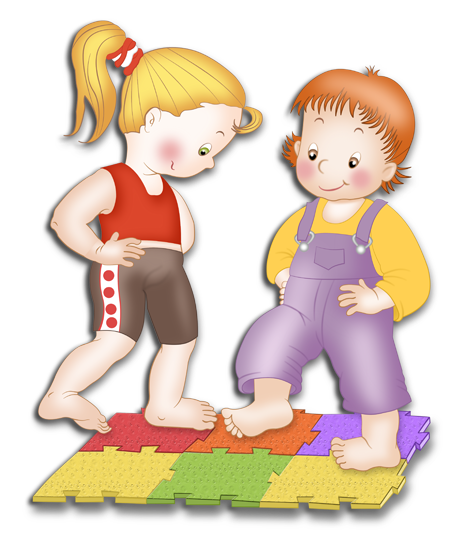 Логическим продолжением работы на занятии являются домашние задания, которые помогут повысить объем двигательной активности детей, улучшить их физическую подготовленность, укрепить здоровье, внедрить физкультуру в быт. Общее время выполнения домашнего задания не должно превышать 15-20 минут. Чаще всего в домашние задания включаются следующие упражнения:1. Ходьба на месте с правильной осанкой, высоким подниманием бедер и движением рук (у зеркала).2. Прыжки на месте (высота 20-30 см) с мягким приземлением.3. Сохранение равновесия согнутой и выпрямленной ноги.4. Упражнения из ип: лежа на животе, руки согнуты в локтевых суставах и разведены в стороны, кисти – одна на другой под подбородком, ступни вместе. Поднимание головы и рук назад или в стороны; поднимание головы и рук, согнутых в локтевых суставах (локти назад, лопатки соединены); поднимание головы и туловища, руки на поясе.5. Упражнения из ип: лежа на спине, руки вдоль туловища:поднимание головы с одновременным сгибанием ступней; попеременное поднимание ног (под разными углами), движения велосипедиста; поднимание туловища с опорой руками о пол, то же – руки на пояс.6. Упражнения на расслабление рук и поочередно ног, выполняемые из ип: стоя.7. Упражнение из ип: стоя, руки в стороны: пяткой правой ноги прикоснуться к левому колену, зафиксировать это положение, сохраняя равновесие. То же с закрытыми глазами.8. Приседания на полной стопе, вытягивание рук вперед. Приседания на носках, руки впереди. То же руки на поясе.9. Упражнения для мышц стопы: захват легких предметов (малого мяча, коробка спичек и т.п.) пальцами ног, сгибая стопу в положении сидя.10. Ходьба по гимнастической скамейке (линиям на полу) с подбрасыванием мяча, ударами его о пол и ловлей.11. Упражнения с гимнастической палкой: наклон вперед, палку горизонтально вверх, за голову, за лопатки (одним движением занести палку, удерживаемую перед собой двумя руками, за спину).12. Равновесие на левой и правой ноге «ласточка».13. Прыжки через скакалку на одной и обеих ногах с мягким приземлением на носки.14. Из стойки на коленях сед на пол сбоку (справа, слева) и возвращение в ип.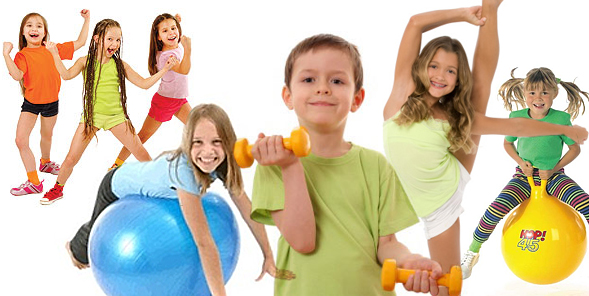 